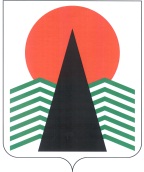 АДМИНИСТРАЦИЯ  НЕФТЕЮГАНСКОГО РАЙОНА постановлениег.НефтеюганскО награжденииВ соответствии с решением Думы Нефтеюганского района от 26.09.2012 № 282 «О наградах и почетных званиях Нефтеюганского района», на основании протокола заседания комиссии по наградам от 26.01.2017 № 1, п о с т а н о в л я ю:Наградить Почетной грамотой Главы Нефтеюганского района Занкину Татьяну Владимировну, директора Бюджетного учреждения Нефтеюганского района «Межпоселенческая библиотека» за высокое профессиональное мастерство, многолетний добросовестный труд, значительные заслуги в деятельности, направленной на достижение культурного развития Нефтеюганского района.Управлению по учету и отчетности администрации Нефтеюганского района (Т.П.Раздрогина) организовать выплату денежного вознаграждения на расчетный счёт Занкиной Татьяны Владимировны в размере 3500 рублей.Настоящее постановление подлежит размещению на официальном сайте органов местного самоуправления Нефтеюганского района.Контроль за выполнением постановления возложить на первого заместителя главы Нефтеюганского района С.А.Кудашкина.Глава района			            		   Г.В.Лапковская31.01.2017                                                                   № 139-па                                                                   № 139-па